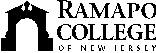 RAMAPO COLLEGE OF NEW JERSEYOffice of Communications and Public RelationsPress ReleaseApril 13, 2016                                                                                                  Contact:   Angela Daidone                      201-684-7477      adaidon1@ramapo.eduFourth Annual Scholars’ Day to be Held Wednesday, April 27MAHWAH, N.J. -- The fourth annual “Scholars’ Day: A Celebration of Student Creativity and Scholarship,” will be held on Wednesday, April 27 from 3 to 5:30 p.m. in Friends Hall (SC-219). Poster presentations will be from 3 to 4 p.m. and 5 to 5:30 p.m.; oral presentations will be held from 4 to 5 p.m. A buffet dinner for participants, their guests and faculty mentors will be held in the Alumni Lounges immediately following the event, 5:45 to 7:30 p.m. Scholars’ Day is an opportunity for the entire community to celebrate the creative and scholarly achievements of Ramapo students. Sponsored by the Office of the Provost, Scholars’ Day showcases some of the finest faculty mentored student creativity and scholarly activities undertaken in 2015-2016. There are 41 posters this year, with presentations being made by students from all five of the College’s schools. Eighteen majors and two free-standing minors are represented, with project topics ranging from “The Sound of Cuban Culture” and “Slaves to a Culture: An Analysis of the Treatment and Welfare of India’s Captive Elephants” to “Building a User-Friendly Android Application to Aid Bird Identification in the Field,” “The Virtual Closet - For Homes of the 21st Century: New Product Development,” and “Italian Expatriate Poetry in Latin America.” This is a juried event and each poster was recommended by the convening group of the major or minor associated with the project. In addition, the dean of each school selected one poster to be given as both a poster and an oral presentation. Please visit the Scholars’ Day web page at http://www.ramapo.edu/scholarsday/ to learn more about Scholars’ Day and browse past student posters.The Scholars’ Day Committee includes Carter Jones Meyer, Chair (SSHGS), Bonnie Blake (CA), Seon Mi Kim (SSHS), Yongbum Kim (ASB) and Joost Monen (TAS).						###Ranked by U.S. News & World Report as fifth in the Best Regional Public Universities North category, Ramapo College of New Jersey is sometimes viewed as a private college. This is, in part, due to its unique interdisciplinary academic structure, its size of approximately 6,000 students and its pastoral setting in the foothills of the Ramapo Mountains on the New Jersey/New York border.Established in 1969, Ramapo College offers bachelor's degrees in the arts, business, humanities, social sciences and the sciences, as well as in professional studies, which include nursing and social work. In addition, Ramapo College offers courses leading to teacher certification at the elementary and secondary levels. The College also offers eight graduate programs as well as articulated programs with Rutgers, The State University of New Jersey, New York Chiropractic College, New York University College of Dentistry, SUNY State College of Optometry and New York College of Podiatric Medicine.